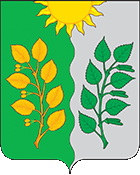 СОБРАНИЕ ПРЕДСТАВИТЕЛЕЙ СЕЛЬСКОГО          ПОСЕЛЕНИЯ СУХАЯ ВЯЗОВКА МУНИЦИПАЛЬНОГО РАЙОНА ВОЛЖСКИЙСАМАРСКОЙ ОБЛАСТИВторого созываРЕШЕНИЕ   от 04.06.2020г.                                                                                               № 52Об утверждении Положения о бюджетном устройстве и бюджетном процессе в сельском поселении Сухая Вязовка муниципального района Волжский Самарской областиВ соответствии с Бюджетным кодексом Российской Федерации, Налоговым кодексом Российской Федерации, Федеральным законом от 06.10.2003 N 131-ФЗ "Об общих принципах организации местного самоуправления в Российской Федерации", Уставом сельского поселения Сухая Вязовка муниципального района Волжский Самарской области Собрание представителей  сельского поселения Сухая Вязовка муниципального района Волжский Самарской области РЕШИЛО:1. Утвердить Положение о бюджетном устройстве и бюджетном процессе в сельском поселении Сухая Вязовка муниципального района Волжский Самарской области (далее – Положение). .3. Опубликовать настоящее Решение на сайте СП Сухая Вязовка и в газете «Вести сельского поселения Сухая Вязовка ».4. Настоящее Решение вступает в силу с 04 июня 2020года.       Глава сельского поселения Сухая Вязовка                                   Н.А.КудрявцеваПРИЛОЖЕНИЕ  к Решению Собрания представителей сельского поселения Сухая Вязовка муниципального района Волжский Самарской области от 04.06.2020 г. № 52ПОЛОЖЕНИЕО БЮДЖЕТНОМ УСТРОЙСТВЕ И БЮДЖЕТНОМ ПРОЦЕССЕВ СЕЛЬСКОМ ПОСЕЛЕНИИ СУХАЯ ВЯЗОВКА МУНИЦИПАЛЬНОГО РАЙОНА ВОЛЖСКИЙСАМАРСКОЙ ОБЛАСТИРаздел I. ОБЩИЕ ПОЛОЖЕНИЯСтатья 1. Правоотношения, регулируемые настоящим ПоложениемНастоящее Положение регулирует бюджетные правоотношения, возникающие   в   ходе   составления,   рассмотрения,   утверждения,   исполнения бюджета сельского поселении Сухая Вязовка муниципального района Волжский Самарской области на очередной финансовый год и плановый период (далее - местный бюджет), контроля за его исполнением, а также осуществления бюджетного учета, составления, внешней проверки, рассмотрения и утверждения бюджетной отчетности.Статья 2. Понятия и термины, используемые в настоящем положенииПонятия и термины, используемые в настоящем Положении, применяются в том значении, в каком они определены бюджетным законодательством Российской Федерации.Статья  3.  Основные     этапы     бюджетного   процесса  в сельском поселении Сухая Вязовка  муниципального района Волжский Самарской области Бюджетный  процесс в сельском поселении Сухая Вязовка муниципального района Волжский Самарской области включает следующие этапы:составление проекта бюджета;рассмотрение проекта бюджета и его утверждение;исполнение бюджета;-	составление, внешняя проверка, рассмотрение   и   утверждение   отчета   об   исполнении бюджета;-осуществление контроля исполнения бюджета.Статья  4. Участники   бюджетного   процесса   в сельском поселении Сухая Вязовка муниципального района Волжский Самарской области Участниками      бюджетного      процесса      в      сельском поселении Сухая Вязовка муниципального района Волжский Самарской области являются:- Собрание представителей  поселения;- Администрация сельского поселения в лице уполномоченных структурных подразделений;главные распорядители (распорядители) средств местного бюджета;главные администраторы (администраторы) доходов местного бюджета;главные администраторы (администраторы) источников финансирования дефицита местного бюджета;-получатели средств местного бюджета.Бюджетные    полномочия    участников    бюджетного    процесса  сельского поселения Сухая Вязовка  муниципального района Волжский Самарской области установлены   Бюджетным  кодексом Российской Федерации.Раздел	П.	СОСТАВЛЕНИЕ ПРОЕКТА	БЮДЖЕТА СЕЛЬСКОГО ПОСЕЛЕНИЯ СУХАЯ ВЯЗОВКА МУНИЦИПАЛЬНОГО РАЙОНА ВОЛЖСКИЙ САМАРСКОЙ ОБЛАСТИСтатья 5. Основы составления проекта бюджета в сельском поселении Сухая Вязовка муниципального района Волжский Самарской области Составление проекта бюджета - исключительная прерогатива администрации	 сельского поселения Сухая Вязовка муниципального района Волжский Самарской области.Непосредственное составление проекта бюджета осуществляет финансовый орган администрации сельского поселения Сухая Вязовка муниципального района Волжский Самарской области.5.3.	Составление проекта бюджета основывается на:-	прогнозе   социально-экономического  развития  сельского поселения;-	основных направлениях бюджетной, налоговой политики сельского поселения на очередной финансовый год.Статья 6. Прогноз социально-экономического развития сельского поселения Сухая Вязовка муниципального района Волжский Самарской области6.1. Прогноз социально-экономического развития сельского поселения Сухая Вязовка муниципального района Волжский Самарской области разрабатывается на период не менее трех лет.6.2. Прогноз социально-экономического развития сельского поселения Сухая Вязовка муниципального района Волжский Самарской области ежегодно разрабатывается в порядке, установленном администрацией сельского поселения Сухая Вязовка муниципального района Волжский Самарской области.6.2. Прогноз социально-экономического развития сельского поселения Сухая Вязовка муниципального района Волжский Самарской области одобряется   администрацией   сельского поселения Сухая Вязовка муниципального района Волжский Самарской области одновременно  с принятием решения о внесении проекта бюджета в  Собрание представителей.         6.3. Изменение прогноза социально-экономического развития сельского поселения Сухая Вязовка муниципального района Волжский Самарской области в ходе составления или рассмотрения проекта бюджета влечет за собой изменение основных характеристик проекта бюджета.         6.4. Разработка прогноза социально-экономического развития сельского поселения Сухая Вязовка муниципального района Волжский Самарской области       осуществляется       уполномоченным       органом (должностным   лицом)   администрации   сельского поселения Сухая Вязовка муниципального района Волжский Самарской области.Статья   7.   Реестр   расходных   обязательств   сельского поселения Сухая Вязовка муниципального района Волжский Самарской области7.1. Главные распорядители бюджетных средств   сельского поселения Сухая Вязовка муниципального района Волжский Самарской области обязаны вести реестры расходных обязательств.7.2. Реестр расходных обязательств сельского поселения Сухая Вязовка муниципального района Волжский Самарской области ведется в порядке, установленном администрацией сельского поселения Сухая Вязовка муниципального района Волжский Самарской области.Раздел III. РАССМОТРЕНИЕ ПРОЕКТА МЕСТНОГО БЮДЖЕТА И УТВЕРЖДЕНИЕ МЕСТНОГО БЮДЖЕТАСтатья  8.  Внесение проекта решения  о бюджете сельского поселения Сухая Вязовка муниципального района Волжский Самарской области  на  рассмотрение Собрания представителей8.1. Глава  администрации сельского поселения Сухая Вязовка муниципального района Волжский Самарской области от имени администрации сельского поселения  Сухая Вязовка  муниципального района Волжский Самарской области не позднее 15 ноября текущего финансового года вносит на рассмотрение Собрания представителей проект решения Собрания представителей о бюджете сельского поселения на очередной финансовый год (и плановый период) (далее - проект решения о бюджете).8.2. До начала рассмотрения Собранием представителей проекта решения о бюджете по нему проводятся публичные слушания.Статья 9. Состав показателей, представляемых для рассмотрения и утверждения в проекте решения о бюджете9.1.	В проекте решения о бюджете должны содержаться основные характеристики бюджета, к которым относятся: общий объем доходов бюджета, общий объем расходов, дефицит (профицит) бюджета муниципального района;9.2.	Проектом решения о бюджете утверждаются:- перечень главных администраторов доходов бюджета сельского поселения Сухая Вязовка муниципального района Волжский Самарской области;-	 перечень главных администраторов источников финансирования дефицита бюджета сельского поселения Сухая Вязовка муниципального района Волжский Самарской области;-	распределение бюджетных ассигнований по разделам, подразделам, целевым статьям, группам (группам и подгруппам) видов расходов либо по разделам, подразделам, целевым статьям (муниципальным программам и непрограммным направлениям деятельности), группам (группам и подгруппам) видов расходов и (или) по целевым статьям (муниципальным программам и непрограммным направлениям деятельности), группам (группам и подгруппам) видов расходов классификации расходов бюджетов на очередной финансовый год (очередной финансовый год и плановый период), а также по разделам и подразделам классификации расходов бюджетов в случаях, установленных Бюджетным  кодексом  Российской  Федерации,  законом   Самарской  области, муниципальным     нормативным     правовым     актом     Администрации сельского поселения Сухая Вязовка муниципального района Волжский Самарской области;-ведомственная структура расходов бюджета на очередной финансовый год (очередной финансовый год и плановый период);общий объем бюджетных ассигнований, направляемых на исполнение публичных нормативных обязательств;объем межбюджетных трансфертов, получаемых из других бюджетов и (или) предоставляемых другим бюджетам бюджетной системы Российской Федерации в очередном финансовом году (очередном финансовом году и плановом периоде);общий объем условно утверждаемых (утвержденных) расходов в случае утверждения бюджета сельского поселения Сухая Вязовка муниципального района Волжский Самарской области на очередной финансовый год и плановый период на первый год планового периода в объеме не менее 2,5 процента общего объема расходов бюджета сельского поселения Сухая Вязовка муниципального района Волжский Самарской области, на второй год планового периода в объеме не менее 5 процентов общего объема расходов бюджета сельского поселения Сухая Вязовка муниципального района Волжский Самарской области (без учета расходов бюджета сельского поселения Сухая Вязовка муниципального района Волжский Самарской области, предусмотренных за счет межбюджетных трансфертов из других бюджетов бюджетной системы Российской Федерации, имеющих целевое назначение);источники финансирования дефицита бюджета сельского поселения Сухая Вязовка муниципального района Волжский Самарской области на очередной финансовый год (очередной финансовый год и плановый период);верхний предел муниципального внутреннего долга и (или) верхний предел муниципального внешнего долга по состоянию на 1 января года, следующего за очередным финансовым годом (очередным финансовым годом и каждым годом планового периода), с указанием в том числе верхнего предела долга по муниципальным гарантиям;-	распределение бюджетных ассигнований по разделам, подразделам, целевым статьям и видам расходов классификации расходов бюджета на очередной финансовый год (очередной финансовый год и плановый период);предельный объем муниципальных внутренних заимствований;предельный объем муниципального долга;объем расходов на обслуживание муниципального долга;- программа муниципальных гарантий;- иные показатели бюджета, установленные законодательством РФ, законодательством Самарской области, муниципальными нормативно-правовыми актами.Статья 10. Документы и материалы, представляемые одновременно с проектом решения о бюджете10.1.    Одновременно    с    проектом    решения    о    бюджете    в Собрание представителей  предоставляются:- основные направления бюджетной и налоговой политики;-	предварительные   итоги   социально-экономического   развития   сельского поселения Сухая Вязовка муниципального района Волжский Самарской области за    истекший    период текущего финансового года и ожидаемые итоги социально-экономического развития сельского поселения Сухая Вязовка муниципального района Волжский Самарской области за текущий финансовый год;-	прогноз   социально-экономического   сельского поселения Сухая Вязовка муниципального района Волжский Самарской области;прогноз основных характеристик (общий объем доходов, общий объем расходов, дефицита (профицита) бюджета) бюджета сельского поселения Сухая Вязовка муниципального района Волжский Самарской области на очередной финансовый год и плановый период либо утвержденный среднесрочный финансовый план;пояснительная записка к проекту бюджета сельского поселения Сухая Вязовка муниципального района Волжский Самарской области;верхний предел муниципального долга на конец очередного финансового года (на конец очередного финансового года и конец каждого года планового периода);-	оценка ожидаемого исполнения бюджета сельского поселения Сухая Вязовка  муниципального района Волжский Самарской области на текущий финансовый год;- предложенные Собранием представителей и органом внешнего муниципального контроля проекта бюджетных смет, предоставляемые в случае возникновения разногласий с финансовым органом администрации сельского поселения Сухая Вязовка муниципального района Волжский в отношении указанных бюджетных смет;- иные документы и материалы.10.2. В случае утверждения решением о бюджете распределения бюджетных ассигнований по муниципальным программам и непрограммным направлениям деятельности к проекту решения о бюджете предоставляются паспорта муниципальных программ.10.3.	В случае если проект решения о бюджете не содержит приложения с распределением бюджетных ассигнований по разделам и подразделам классификации расходов бюджета, такое приложение включается в состав приложений к пояснительной записке к проекту решения о бюджете.Статья 11. Рассмотрение проекта решения о местном бюджете11.1. Собрание представителей рассматривает проект решения о местном бюджете в двух чтениях.11.2. Проект    решения    о    местном    бюджете    рассматривается Собранием представителей во внеочередном порядке.11.3. В течение 2 рабочих дней со дня внесения на рассмотрение Собранием представителей проекта решения о местном бюджете        председатель Собрания представителей направляет его в комиссию по бюджету, которая является ответственной за рассмотрение данного проекта.         11.4. Комиссия по бюджету в течение 2 рабочих дней со дня получения ею проекта решения о местном бюджете готовит заключение о соответствии состава представленных документов и материалов требованиям законодательства Российской Федерации и настоящего Положения.        11.5. Председатель Собрания представителей на основании заключения комиссии по бюджету в течение   2   рабочих    дней принимает      решение      о  принятии к рассмотрению Собранием представителей проекта    решения  о  местном бюджете либо о возвращении его в администрацию сельского поселения Сухая Вязовка муниципального района Волжский Самарской области для доработки.11.6.	В случае возвращения проекта решения о местном бюджете он должен  быть   повторно   внесен   администрацией сельского поселения Сухая Вязовка муниципального района Волжский Самарской области со всеми необходимыми документами и материалами в Собрание представителей в течение 5 рабочих дней со дня его поступления на доработку и вновь рассмотрен в порядке, установленном пунктами 11.3-11.5 настоящей статьи.11.7.	В течение 2 рабочих дней со дня принятия проекта решения о местном бюджете  к  рассмотрению Собранием представителей председатель Собрания представителей направляет его в комиссии и депутатам   Собрания представителей для подготовки замечаний и предложений, а также в орган внешнего муниципального контроля для подготовки заключения.11.8. Орган внешнего муниципального контроля  в срок не позднее 5 рабочих дней с момента получения проекта бюджета готовит заключение по проекту решения о бюджете и направляет данное заключение в Собрание представителей сельского поселения.                                                                                                    11.9. Комиссии    и    депутаты Собрания представителей направляют   подготовленные замечания и предложения, орган  внешнего муниципального финансового контроля направляет подготовленное заключение в комиссию по бюджету, которая готовит сводный перечень замечаний и предложений к проекту решения о местном бюджете.11.10.	 В течение 7 рабочих дней с момента направления проекта решения о местном бюджете в комиссии и депутатам Собрания представителей проект решения о местном бюджете рассматривается в первом чтении.В    первом    чтении    проекта   решения    о    местном    бюджете Собрание представителей рассматривает его концепцию, прогноз социально-экономического развития сельского поселения, основные направления бюджетной и налоговой политики, а также следующие характеристики местного бюджета:доходы местного бюджета по группам, подгруппам и статьям классификации доходов бюджетов Российской Федерации;дефицит местного бюджета и источники его покрытия;общий объем расходов местного бюджета на очередной финансовый год и плановый период.11.11. 	При рассмотрении в первом чтении проекта решения о местном бюджете Собрание представителей заслушивает доклад руководителя финансового органа сельского поселения Сухая Вязовка муниципального района Волжский Самарской области, содоклад председателя комиссии по бюджету и принимает решение о принятии в первом чтении проекта решения о местном бюджете или об отклонении указанного проекта.11.12. В случае отклонения проекта решения о местном бюджете при его рассмотрении в первом чтении Собрание представителей готовит соответствующее решение с указанием причин отклонения и  возвращает  указанный  проект в  администрацию	сельского поселения Сухая Вязовка муниципального района Волжский Самарской области на доработку.В   случае   возвращения   проекта  решения   о   местном   бюджете администрация сельского поселения Сухая Вязовка муниципального района Волжский Самарской области в течение 10 рабочих дней дорабатывает указанный проект с учетом предложений и рекомендаций, изложенных в решении Собрания представителей, и вновь вносит проект решения о местном бюджете на рассмотрение Собрания представителей.11.13.	При     повторном     внесении     проекта     решения     о     местном бюджете Собрание представителей рассматривает его в первом чтении в течение 5 рабочих дней со дня его внесения.11.14. Проект   решения   о   местном   бюджете   рассматривается Собранием представителей во втором чтении в течение 20 рабочих дней со дня его принятия в первом чтении.Во втором чтении проект решения о местном бюджете принимается окончательно.11.15. Принятое Собранием представителей решение о бюджете подлежит подписанию Главой сельского поселения Сухая Вязовка муниципального района Волжский Самарской области и официальному опубликованию  не позднее 	10 дней со дня принятия.Статья 12. Внесение изменений в решение о местном бюджете12.1. Проект   решения  Собрания представителей о внесении изменений в решение о местном бюджете вносится в Собрание представителей Администрацией муниципального   района Волжский Самарской области с представлением соответствующих обоснований.Одновременно  проект  решения  о  внесении  изменений  в  решение   о местном       бюджете направляется Администрацией сельского поселения Сухая Вязовка  муниципального района Волжский Самарской области в орган внешнего муниципального финансового контроля.Проект решения о внесении изменений в решение о местном бюджете рассматривает Собрание представителей сельского поселения Сухая Вязовка во  внеочередном порядке.12.2. Принятое Собранием представителей решение о бюджете подлежит подписанию Главой сельского поселения Сухая Вязовка  муниципального района Волжский Самарской области и официальному опубликованию  не позднее 10 дней со дня принятия.Статья 13. Временное управление бюджетом13.1. В случае если решение о бюджете не вступило в силу с начала текущего финансового года:-	финансовый орган администрации сельского поселения Сухая Вязовка муниципального района Волжский Самарской области правомочно ежемесячно доводить до главных распорядителей бюджетных средств бюджетные ассигнования и лимиты бюджетных обязательств в размере, не превышающие одной двенадцатой части бюджетных ассигнований и лимитов бюджетных обязательств в отчетном финансовом году;-	иные показатели, определяемые решением о бюджете, применяются в размерах (нормативах) и порядке, которые были установлены решением о бюджете на отчетный финансовый год;13.2.	Если решение о бюджете не вступило в силу через три месяца после начала финансового года, финансовый орган  администрации сельского поселения Сухая Вязовка муниципального района Волжский Самарской области организует исполнение бюджета при соблюдении условий, определенных пунктом 14.1 настоящей статьи.При этом финансовый орган  администрации сельского поселения Сухая Вязовка муниципального района Волжский Самарской области не имеет права:доводить лимиты бюджетных обязательств и бюджетные ассигнования на бюджетные инвестиции и субсидии юридическим и физическим лицам, установленные Бюджетным кодексом Российской Федерации;предоставлять бюджетные кредиты;-	осуществлять заимствования в размере более одной восьмой объема заимствований предыдущего финансового года в расчете на квартал;- формировать резервный фонд.13.3.	Указанные в пунктах 13.1 и 13.2 настоящей статьи ограничения не распространяются на расходы, связанные с выполнением публичных нормативных обязательств, обслуживанием и погашением муниципального долга, выполнением международных договоров.Статья 14. Внесение изменений в муниципальный нормативный правовой акт о бюджете по окончании периода временного управления бюджетом14.1. Если решение о бюджете вступает в силу после начала текущего финансового года и исполнение бюджета до дня вступления в силу указанного решения осуществляется в соответствии со статьей 14 настоящего Положения, в течение   одного   месяца   со   дня   вступления   в   силу указанного  решения администрация сельского поселения Сухая Вязовка  муниципального района Волжский Самарской области представляет на рассмотрение и утверждение в Собрание представителей проект решения о внесении изменений в решение о бюджете, уточняющего показатели бюджета с учетом исполнения бюджета за период временного управления бюджетом.14.2.Указанный проект решения рассматривается и утверждается в Собрании представителей в срок, не превышающий 15 дней со дня его представления.Раздел IV. ИСПОЛНЕНИЕ МЕСТНОГО БЮДЖЕТАСтатья 15.Основы исполнения местного бюджетаОрганизация исполнения местного бюджета возлагается на финансовый орган администрации  сельского поселения Сухая Вязовка муниципального района Волжский Самарской области.Исполнение местного бюджета организуется на основе сводной бюджетной росписи и кассового плана.Местный бюджет исполняется на основе единства кассы по казначейской системе и подведомственности расходов.Статья 16. Исполнение местного бюджета по доходам, расходам и по источникам финансирования его дефицита	16.1. Исполнение местного бюджета производится по доходам, расходам и источникам финансирования его дефицита.              16.2. Исполнение   местного   бюджета   по   расходам   осуществляется   в порядке, установленном финансовым органом администрации     сельского поселения Сухая Вязовка муниципального района Волжский Самарской области, с соблюдением требований, установленных Бюджетным кодексом Российской Федерации.     16.3 Исполнение бюджетов по доходам предусматривает:  зачисление на единый счет бюджета доходов от распределения налогов, сборов и иных поступлений в бюджетную систему Российской Федерации, распределяемых по нормативам, действующим в текущем финансовом году, установленным настоящим Кодексом, законом (решением) о бюджете и иными законами субъектов Российской Федерации и муниципальными правовыми актами, принятыми в соответствии с положениями настоящего Кодекса, со счетов органов Федерального казначейства и иных поступлений в бюджет;  возврат излишне уплаченных или излишне взысканных сумм, а также сумм процентов за несвоевременное осуществление такого возврата и процентов, начисленных на излишне взысканные суммы;   зачет излишне уплаченных или излишне взысканных сумм в соответствии с законодательством Российской Федерации;    уточнение администратором доходов бюджета платежей в бюджеты бюджетной системы Российской Федерации;    перечисление Федеральным казначейством средств, необходимых для осуществления возврата (зачета) излишне уплаченных или излишне взысканных сумм налогов, сборов и иных платежей, а также сумм процентов за несвоевременное осуществление такого возврата и процентов, начисленных на излишне взысканные суммы, с единых счетов соответствующих бюджетов на соответствующие счета Федерального казначейства, предназначенные для учета поступлений и их распределения между бюджетами бюджетной системы Российской Федерации, в порядке, установленном Министерством финансов Российской Федерации.-уточнение администратором доходов бюджета платежей в бюджет.  16.3.1.Исполнение бюджета по расходам предусматривает:   принятие бюджетных обязательств;   подтверждение денежных обязательств;   санкционирование оплаты денежных обязательств;   подтверждение исполнения денежных обязательств. 16.4. Исполнение местного бюджета по источникам финансирования его дефицита осуществляется главными администраторами, администраторами источников финансирования дефицита местного бюджета в соответствии со сводной бюджетной росписью за исключением операций по управлению остатками  средств на  едином счете бюджета, в порядке, установленном  финансовым органом администрации сельского поселения Сухая Вязовка муниципального района Волжский Самарской области в соответствии с положениями Бюджетного кодекса Российской Федерации.Раздел V.СОСТАВЛЕНИЕ, ВНЕШНЯЯ ПРОВЕРКА, РАССМОТРЕНИЕ И УТВЕРЖДЕНИЕ БЮДЖЕТНОЙ ОТЧЕТНОСТИСтатья 17. Подготовка бюджетной отчетности17.1. Порядок, сроки и иные условия составления бюджетной отчетности, в том числе об исполнении бюджета сельского поселения, устанавливаются в соответствии с нормативными правовыми актами Российской Федерации, Самарской области и сельского поселения Сухая Вязовка муниципального района Волжский Самарской области.Статья 18. Составление бюджетной отчетности18.1.	 Главные распорядители (распорядители) бюджетных средств, главные администраторы (администраторы) доходов бюджета, главные администраторы (администраторы) источников финансирования дефицита бюджета (далее - главные администраторы бюджетных средств) составляют сводную   бюджетную   отчетность   и   представляют   ее   в   финансовый орган администрации сельского поселения Сухая Вязовка муниципального района Волжский Самарской области  в установленные им сроки.18.2. Бюджетная отчетность сельского поселения Сухая Вязовка муниципального района Волжский Самарской области составляется финансовым  органом администрации   сельского поселения Сухая Вязовка муниципального района Волжский Самарской области на основании  сводной бюджетной отчетности соответствующих главных администраторов бюджетных средств.18.3.	Отчет об исполнении бюджета сельского поселения за первый квартал, полугодие и девять месяцев текущего финансового года утверждается постановлением администрации поселения и направляется в Собрание представителей и орган внешнего муниципального контроля сельского поселения Сухая Вязовка муниципального района Волжский Самарской области.Годовой отчет об исполнении бюджета сельского поселения Сухая Вязовка муниципального района Волжский Самарской области подлежит утверждению    Собранием представителей.Статья 19. Внешняя проверка годового отчета об исполнении бюджета муниципального района19.1.	Годовой отчет об исполнении бюджета сельского поселения Сухая Вязовка  муниципального района Волжский Самарской области до его рассмотрения на заседании Собрания представителей подлежит внешней проверке, которая включает внешнюю проверку бюджетной отчетности главных администраторов бюджетных средств и подготовку заключения на годовой отчет об исполнении бюджета.19.2.	Внешняя  проверка   годового   отчета   об   исполнении   бюджета сельского поселения Сухая Вязовка муниципального района Волжский Самарской области осуществляется органом внешнего муниципального контроля сельского поселения Сухая Вязовка муниципального района Волжский Самарской области в порядке, установленном муниципальным правовым актом представительного органа муниципального района, с соблюдением требований Бюджетного кодекса Российской Федерации и с учетом особенностей, установленных федеральными законами.19.3.	 Администрация сельского поселения Сухая Вязовка муниципального района Волжский Самарской области представляет в орган внешнего муниципального контроля сельского поселения Сухая Вязовка муниципального района Волжский Самарской области годовой отчет об исполнении бюджета муниципального района для подготовки заключения на него не позднее 1 апреля текущего года. Подготовка заключения на годовой отчет об исполнении бюджета сельского поселения Сухая Вязовка муниципального района Волжский Самарской области проводится в срок, не превышающий одного месяца.19.4.	 Орган внешнего муниципального контроля сельского поселения Сухая Вязовка муниципального района Волжский Самарской области  готовит заключение на отчет об исполнении бюджета сельского поселения Сухая Вязовка муниципального района Волжский Самарской области с учетом данных внешней проверки годовой бюджетной отчетности главных администраторов бюджетных средств.19.5.	 Заключение    на    годовой    отчет    об    исполнении    бюджета сельского поселения Сухая Вязовка муниципального района Волжский Самарской области представляется органом внешнего муниципального контроля сельского поселения Сухая Вязовка муниципального района Волжский Самарской области в Собрание представителей с одновременным направлением его в администрацию сельского поселения Сухая Вязовка муниципального района Волжский Самарской области.Статья 20. Представление, рассмотрение и  утверждение годового отчета об исполнении  местного	 бюджета Собранием  представителей20.1.	Годовой отчет об исполнении местного бюджета представляется в Собрание представителей не позднее 1 мая текущего года.20.2.	 Одновременно   с   годовым   отчетом   об   исполнении   бюджета сельского поселения Сухая Вязовка муниципального района Волжский Самарской области в Собрание представителей вносятся:-	проект   решения   Собрание представителей об исполнении бюджета сельского поселения Сухая Вязовка муниципального района Волжский Самарской области за отчетный финансовый год (далее - проект решения об исполнении бюджета);-	отчет   о   расходовании   средств   резервного   фонда   администрации сельского поселения Сухая Вязовка муниципального района Волжский Самарской области за отчетный финансовый год;сведения о предоставлении и погашении бюджетных кредитов;сведения о предоставленных муниципальных гарантиях;сведения о муниципальных заимствованиях по видам заимствований;сведения о структуре муниципального долга;-сведения о доходах, полученных от использования муниципального имущества;- иные документы, предусмотренные бюджетным законодательством Российской Федерации.20.3. В течение 20 рабочих дней после внесения годового отчета об исполнении местного бюджета Собрание представителей проводит по нему публичные слушания.20.4. Собрание представителей рассматривает годовой отчет об исполнении бюджета в течение 45 рабочих дней со дня его внесения.20.5. При рассмотрении годового отчета об исполнении местного бюджета на заседании Собрания представителей заслушиваются доклады:Представителя финансового органа сельского поселения;руководителя органа внешнего муниципального контроля сельского поселения Сухая Вязовка муниципального района Волжский Самарской области.20.6.	По   результатам  рассмотрения   годового   отчета   об   исполнении местного бюджета Собрание представителей принимает решение об утверждении либо отклонении решения об исполнении местного бюджета.В   случае   отклонения Собранием представителей решения об исполнении местного   бюджета оно возвращается в администрацию сельского поселения Сухая Вязовка муниципального района Волжский Самарской области для устранения фактов недостоверного или неполного отражения данных и повторного представления в срок, не превышающий один месяц.20.7.	Годовой    отчет   об   исполнении   местного    бюджета   подлежит официальному опубликованию.Раздел VI. МУНИЦИПАЛЬНЫЙ ФИНАНСОВЫЙ КОНТРОЛЬСтатья 21. Муниципальный финансовый контроль        21.1. Государственный (муниципальный) финансовый контроль осуществляется в целях обеспечения соблюдения положений правовых актов, регулирующих бюджетные правоотношения, правовых актов, обусловливающих публичные нормативные обязательства и обязательства по иным выплатам физическим лицам из бюджетов бюджетной системы Российской Федерации, а также соблюдения условий государственных (муниципальных) контрактов, договоров (соглашений) о предоставлении средств из бюджета.Государственный (муниципальный) финансовый контроль подразделяется на внешний и внутренний, предварительный и последующий.         21.2. Внешний муниципальный финансовый контроль в сфере бюджетных правоотношений является контрольной деятельностью органом внешнего муниципального контроля.21.3. Внутренний муниципальный контроль в сфере бюджетных правоотношений является контрольной деятельностью органов муниципального финансового контроля, являющихся органами (должностными лицами) администрации сельского поселения21.4. Предварительный контроль осуществляется в целях предупреждения и пресечения бюджетных нарушений в процессе исполнения бюджета.21.5. Последующий контроль осуществляется по результатам исполнения бюджета в целях установления законности его исполнения, достоверности учета и отчетности.21.6. Порядок осуществления муниципального финансового контроля  устанавливается бюджетным законодательством Российской Федерации, настоящим Положением и муниципальными правовыми актами.21.7. Порядок осуществления полномочий органами внешнего  муниципального финансового контроля по внешнему муниципальному финансовому контролю определяется федеральными законами, законом Самарской области, муниципальными правовыми актами Собрания представителей Волжского района.21.8. Порядок осуществления полномочий органами внутреннего муниципального контроля по внутреннему муниципальному финансовому контролю определяется федеральными законами, муниципальными правовыми актами администрации сельского поселения Сухая Вязовка муниципального района Волжский Самарской области.Раздел VII. ОТВЕТСТВЕННОСТЬ ЗА НАРУШЕНИЕ БЮДЖЕТНОГО ЗАКОНОДАТЕЛЬСТВАСтатья 22. Ответственность за нарушение бюджетного законодательстваЗа неисполнение или ненадлежащее исполнение установленного порядка составления и рассмотрения проекта бюджета, утверждения бюджета, исполнения и контроля за исполнением бюджета должностные лица органов местного самоуправления, главные распорядители и получатели бюджетных средств несут дисциплинарную, административную, уголовную и иную ответственность в соответствии с законодательством Российской Федерации.Раздел VIII. ПОРЯДОК ВСТУПЛЕНИЯ В СИЛУ НАСТОЯЩЕГО ПОЛОЖЕНИЯСтатья 23.   Порядок вступления в силу настоящего ПоложенияНастоящее Положение вступает в силу с момента подписания.